Как понимаете следующие крылатые слова и выражения: - от горшка два вершка  -  - плакать в три ручья -  - наврать с три короба  -  - пятое колесо в телеге  -  - семимильными шагами  -  - заблудиться в трёх соснах  -  - обещанного три года ждут -  - с пятого на десятое –  - уплетать за обе щеки  - Как понимаете следующие крылатые слова и выражения: - от горшка два вершка  -  - плакать в три ручья -  - наврать с три короба  -  - пятое колесо в телеге  -  - семимильными шагами  -  - заблудиться в трёх соснах  -  - обещанного три года ждут -  - с пятого на десятое –  - уплетать за обе щеки  - Как понимаете следующие крылатые слова и выражения: - от горшка два вершка  -  - плакать в три ручья -  - наврать с три короба  -  - пятое колесо в телеге  -  - семимильными шагами  -  - заблудиться в трёх соснах  -  - обещанного три года ждут -  - с пятого на десятое –  - уплетать за обе щеки  - Как понимаете следующие крылатые слова и выражения: - от горшка два вершка  -  - плакать в три ручья -  - наврать с три короба  -  - пятое колесо в телеге  -  - семимильными шагами  -  - заблудиться в трёх соснах  -  - обещанного три года ждут -  - с пятого на десятое –  - уплетать за обе щеки  - Как понимаете следующие крылатые слова и выражения: - от горшка два вершка  -  - плакать в три ручья -  - наврать с три короба  -  - пятое колесо в телеге  -  - семимильными шагами  -  - заблудиться в трёх соснах  -  - обещанного три года ждут -  - с пятого на десятое –  - уплетать за обе щеки  - Как понимаете следующие крылатые слова и выражения: - от горшка два вершка  -  - плакать в три ручья -  - наврать с три короба  -  - пятое колесо в телеге  -  - семимильными шагами  -  - заблудиться в трёх соснах  -  - обещанного три года ждут -  - с пятого на десятое –  - уплетать за обе щеки  - Написать слова, в которых присутствует число, 100.Написать слова, в которых присутствует число, 100.Написать слова, в которых присутствует число, 100.Написать слова, в которых присутствует число, 100.Написать слова, в которых присутствует число, 100.Кроссворд1. Линия, которую нельзя свернуть.2. Оценка плохого ученика. 3. Часть прямой, но не луч.4. Ребус: в букве О число 7.5. Единица измерения длины. 6. Прямоугольник, у которого все стороны равны. 7. В треугольнике их …. 8. Инструмент для измерения длины. 9. Форма Солнца, часов …. (не окружность, а …)10. Результат сложения.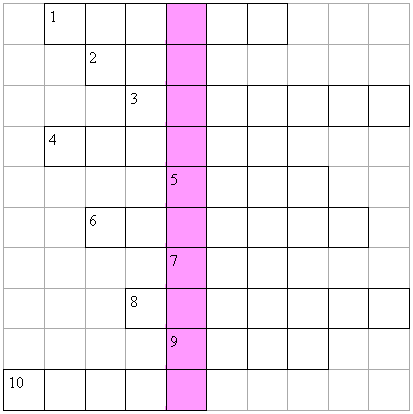 Кроссворд1. Линия, которую нельзя свернуть.2. Оценка плохого ученика. 3. Часть прямой, но не луч.4. Ребус: в букве О число 7.5. Единица измерения длины. 6. Прямоугольник, у которого все стороны равны. 7. В треугольнике их …. 8. Инструмент для измерения длины. 9. Форма Солнца, часов …. (не окружность, а …)10. Результат сложения.